หลักฐานแสดงข้อมูลตัวชี้วัด 6.4.2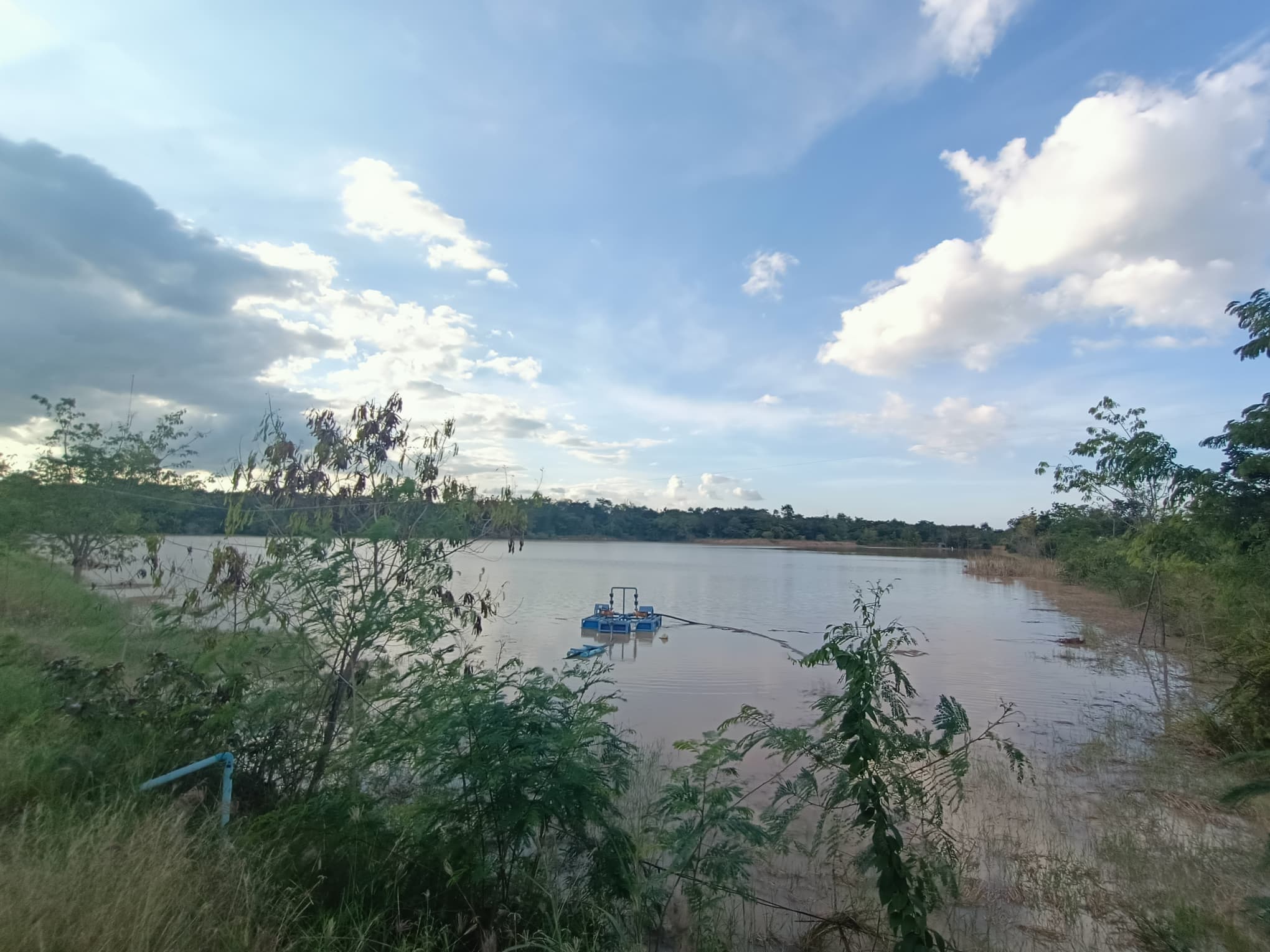 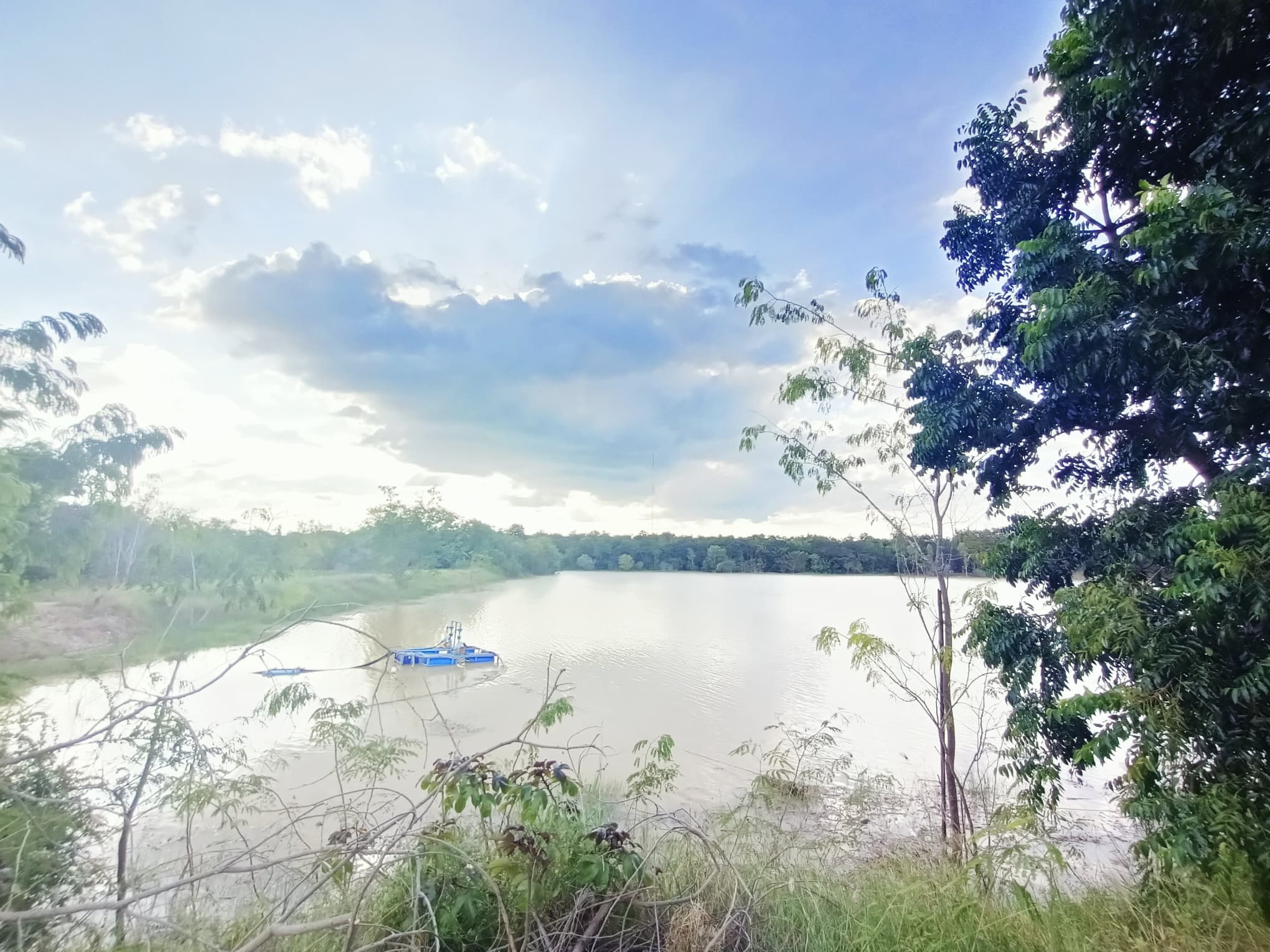 